Publicado en Barcelona el 20/02/2019 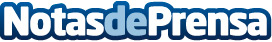 5 errores que se pueden evitar al vender una casa según ImmoagustaA la hora de vender una propiedad inmobiliaria, es importante tener en cuenta estos consejos para enfrentarse a esta operación evitando errores durante el caminoDatos de contacto:M. SanchezNota de prensa publicada en: https://www.notasdeprensa.es/5-errores-que-se-pueden-evitar-al-vender-una Categorias: Inmobiliaria Cataluña Construcción y Materiales http://www.notasdeprensa.es